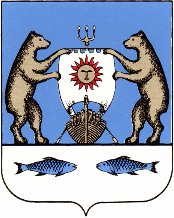 Российская ФедерацияНовгородская область Новгородский районАдминистрация Борковского сельского поселенияПОСТАНОВЛЕНИЕот 31.01.2017 г. № _5_д. БоркиОб установлении стоимостиуслуг по погребениюВ соответствии со статьей 14 Федерального закона от 06.10.2003 № 131–ФЗ «Об общих принципах организации местного самоуправления в Российской Федерации», Федеральным законом Российской Федерации от 12.01.1996 № 8-ФЗ «О погребении и похоронном деле», Постановлением Правительства РФ от 12.10.2010 № 813 «О сроках индексации предельного размера стоимости услуг, предоставляемых согласно гарантированному перечню услуг по погребению, подлежащей возмещению специализированной службе по вопросам похоронного дела, а также предельного размера социального пособия на погребение»,ПОСТАНОВЛЯЕТ:1. Установить с 01 февраля 2017 года на территории Борковского сельского поселения:- стоимость услуг, предоставляемых согласно гарантированному перечню услуг по погребению в размере – 5562, 25 рублей (Приложение 1);- стоимость услуг по погребению умерших (погибших), не имеющих супруга, близких родственников, иных родственников либо законного представителя умершего, в размере 5562,25 рублей (Приложение 2).2. Признать Постановление от 30.12.2014 № 91 «Об установлении стоимости услуг по погребению» утратившим силу.3. Направить постановление на согласование в Правительство Новгородской области, Государственное учреждение – Отделение Пенсионного фонда Российской Федерации по Новгородской области, Государственное учреждение Новгородского регионального отделения Фонда социального страхования Российской Федерации.4. Опубликовать постановление в газете «Борковский вестник» и разместить на официальном сайте Администрации Борковского сельского поселения в информационно-телекоммуникационной сети «Интернет» по адресу: www.borki - adm.ru.5. Настоящее постановление вступает в силу со дня его официального опубликования.Заместитель Главы АдминистрацииБорковского сельского поселения		                                        Е.И.ОборинаПриложение 1к постановлениюот31.01.2017 № 5Стоимостьуслуг, предоставляемых согласно гарантированномуперечню услуг по погребениюПриложение 2к постановлениюот31.01. 2017 № 5Стоимостьуслуг по погребению умерших (погибших), не имеющих супруга, близких родственников, иных родственников либо законного представителя умершего№п/пНаименование услугиСодержание услугиСтоимость(руб.)1Оформление документов необходимых для погребенияВыписка справки о смертиСвидетельства о смертиДокументы на погребение на кладбище в существующую могилу (регистрация в книге захоронений)бесплатнобесплатно147,562Предоставление гроба и других предметов, необходимых для погребения	Предоставление гроба (деревянного, обитого тканью  с внутренней стороны, обожженного с внешней)1724,663Доставка гроба и перевозка тела до места захоронения	Транспортировка гроба с телом умершего до места захоронения, предоставление автотранспорта с погрузкой и выгрузкой ритуальных принадлежностей1632,224Погребение	Копка могилы, опускание гроба с телом в могилу, засыпка могилы, оформление надмогильного холмика2057,81ИТОГО:ИТОГО:ИТОГО:5562,25№п/пНаименование услугиСодержание услугиСтоимость(руб)1Оформление документов необходимых для погребенияВыписка справки о смертиСвидетельства о смертиДокументы на погребение на кладбище в существующую могилу (регистрация в книге захоронений)бесплатнобесплатно147,562Облачение тела	Облачение тела в бязевую ткань	211,333предоставление гроба Предоставление гроба обитого с внутренней стороны тканью (бязь)1724,664Перевозка умершего на кладбище (в крематорий)Перевозка с места смерти в морг, перевозка из морга до места захоронения с соблюдение скорости 40 км/ч1420,895Погребение	Копка могилы, опускание гроба с телом в могилу, засыпка могилы, оформление надмогильного холмика2057,81ИТОГО:	ИТОГО:	ИТОГО:	5562,25